Mór Városi Önkormányzat Képviselő-testületének111/2020. (III.25.) határozataa Mór-Bodajk kerékpárút építéséhez szükséges terület biztosításárólMór Városi Önkormányzat Képviselő-testülete a Mór-Bodajk kerékpározásra kijelölt út kialakítása érdekében Kiss Iván földmérő által az alább felsorolt ingatlanokra vonatkozóan készített, változási vázrajzokkal egyetért, azt jóváhagyja és felhatalmazza a polgármestert azok aláírására. Továbbá a vázrajzok és az értékbecslésben meghatározott összeg alapján vételi ajánlatot tesz:  a Mór 071/1 hrsz.-ú kivett üzemanyagtároló, út művelési ágú 999 m2 nagyságú ingatlan 160 m2 területére 48 775,- Ft, a Mór 071/5 hrsz.-ú legelő és szántó művelési ágú 2 ha 515 m2 nagyságú 59.92 AK értékű termőföld 363 m2 területére 97.350,- Ft,a Mór 069/17 hrsz.-ú szántó művelési ágú 9998 m2 nagyságú 27.87 AK értékű termőföld 191 m2 területére 53.847,- Ft, a Mór 069/16 hrsz.-ú szőlő művelési ágú 3 ha 1487 m2 nagyságú 180.64 AK értékű termőföld 442 m2 területére 189.805,- Ft, a Mór 069/8 hrsz.-ú szőlő művelési ágú 1 ha 5728 m2 nagyságú 100.46 AK értékű termőföld 171 m2 és 153 m2 területére 56.123,- Ft és 50.215,- Ft,a Mór 069/3 hrsz.-ú szántó művelési ágú 7 ha 6966 m2 nagyságú 96.48 AK értékű termőföld 1857 m2 területére 400.340,- Ft, a Mór 069/2 hrsz.-ú szántó művelési ágú 3 ha 1902 m2 nagyságú 43.99 AK értékű termőföld 633 m2 területére 136.465,- Ft ésa Mór 069/1 hrsz.-ú szántó művelési ágú 2 ha 5636 m2 nagyságú 39.99 AK értékű termőföld 1138 m2 területére 229.696,- Ft értékben.Megjegyzés: a megállapított értékek adót nem tartalmaznak.Az ingatlanok vételárának fedezete az önkormányzat 2020. évi költségvetésében az önkormányzati vagyonnal való gazdálkodással kapcsolatos feladatok szakfeladaton ingatlan vásárlások (Ény-i Ipari Park járda területe + kp.út terület bizt.) soron rendelkezésre áll. A Képviselő-testület felhatalmazza a polgármestert a határozatban foglaltaknak megfelelő vételi ajánlatok ingatlantulajdonosok részéről történő elfogadása esetén az adásvételi szerződések aláírására, a művelésből történő kivonásra és a telekalakítási eljárások megindítására.Az ajánlatok el nem fogadása esetén felhatalmazza a Polgármestert egyeztető tárgyalások kezdeményezésére, majd ennek eredményei alapján újabb javaslatot kell a Képviselő-testületi elé terjeszteni.Határidő: Felelős: ()	Fenyves Péter	Dr. Kovács Zoltán	polgármester	jegyző111/2020 (III.25.) határozat mellékleteMór 071/1 hrsz-ú ingatlan megosztása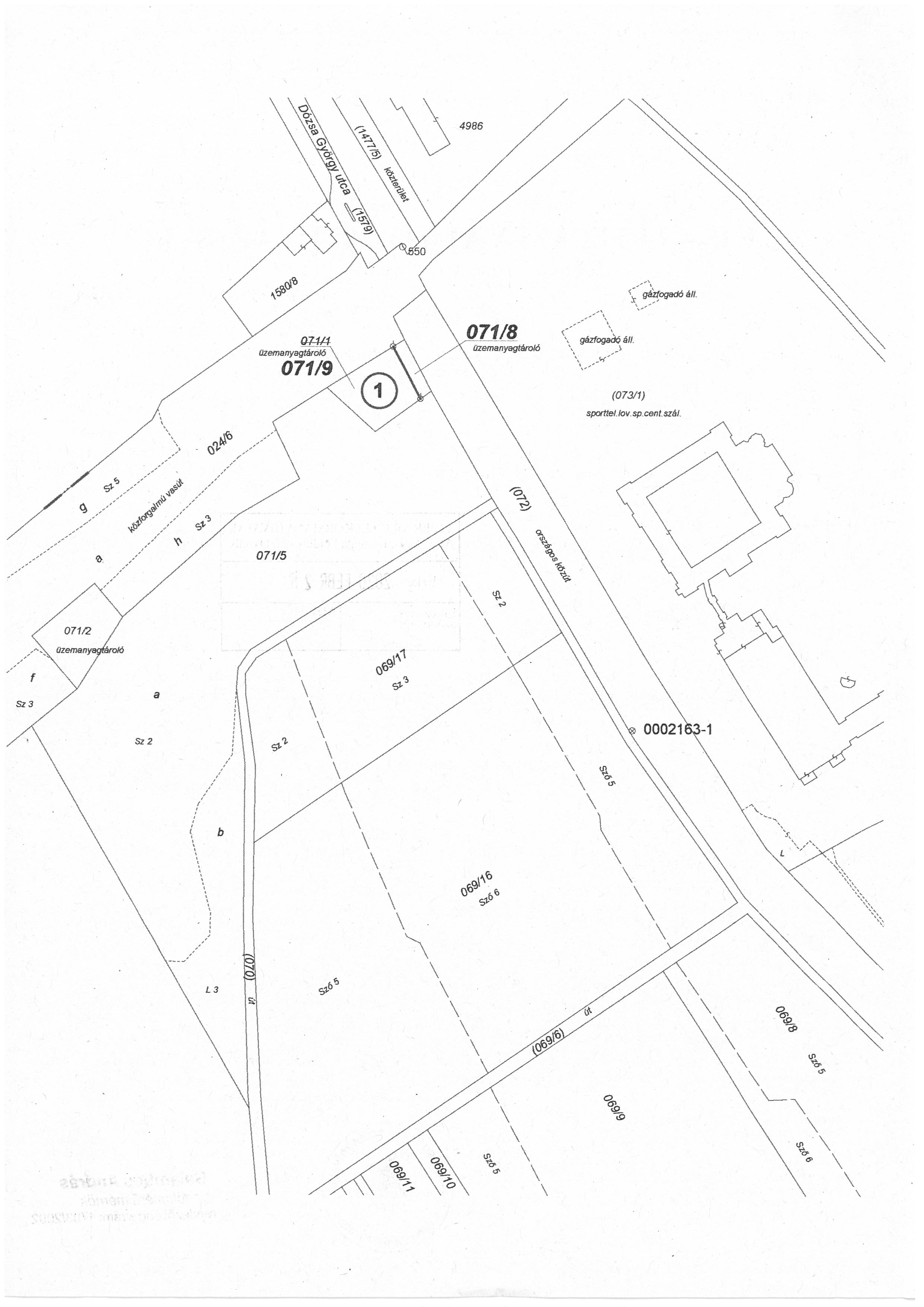 Mór 071/5 hrsz-ú ingatlan megosztása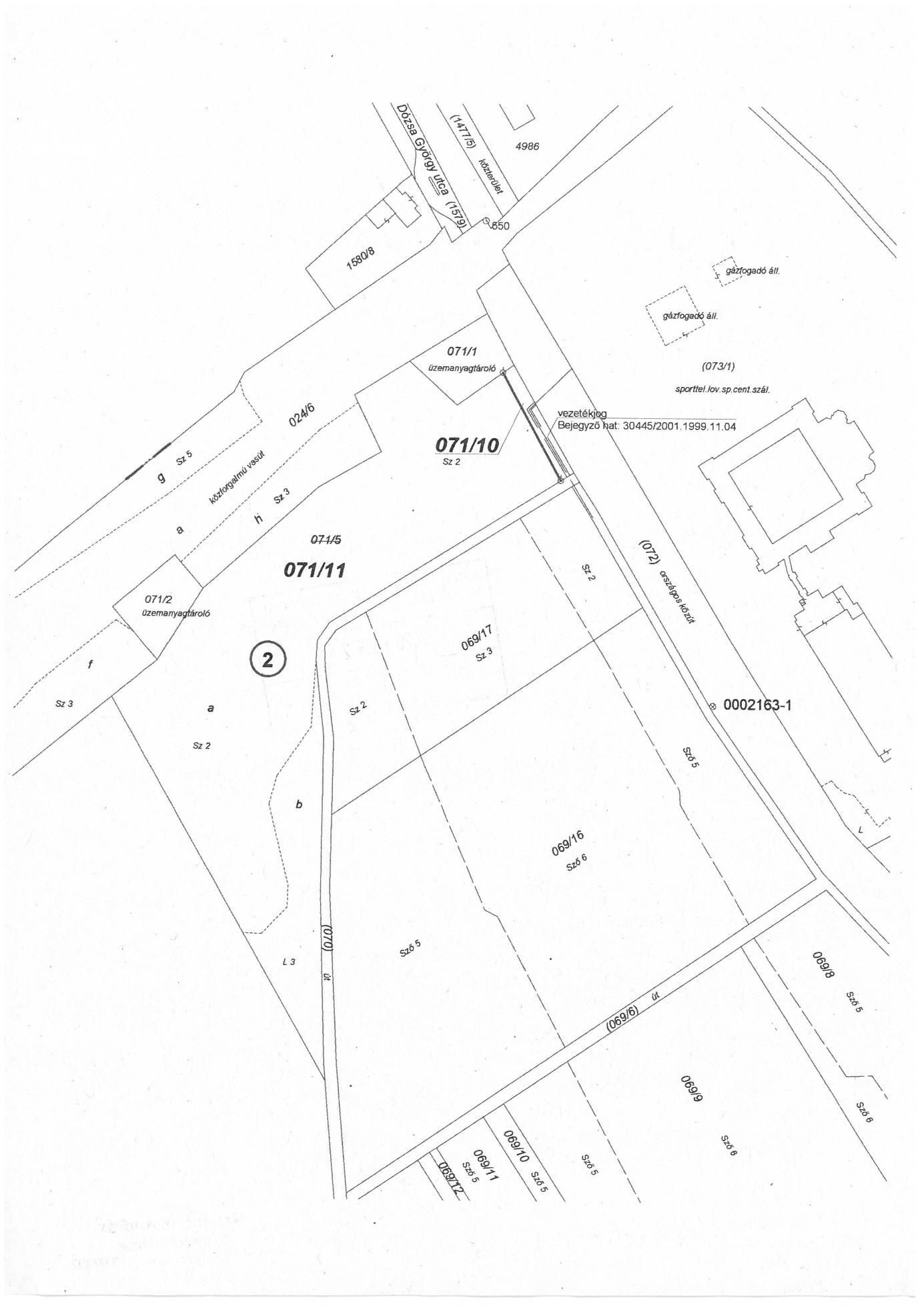 Mór 069/17 hrsz-ú ingatlan megosztása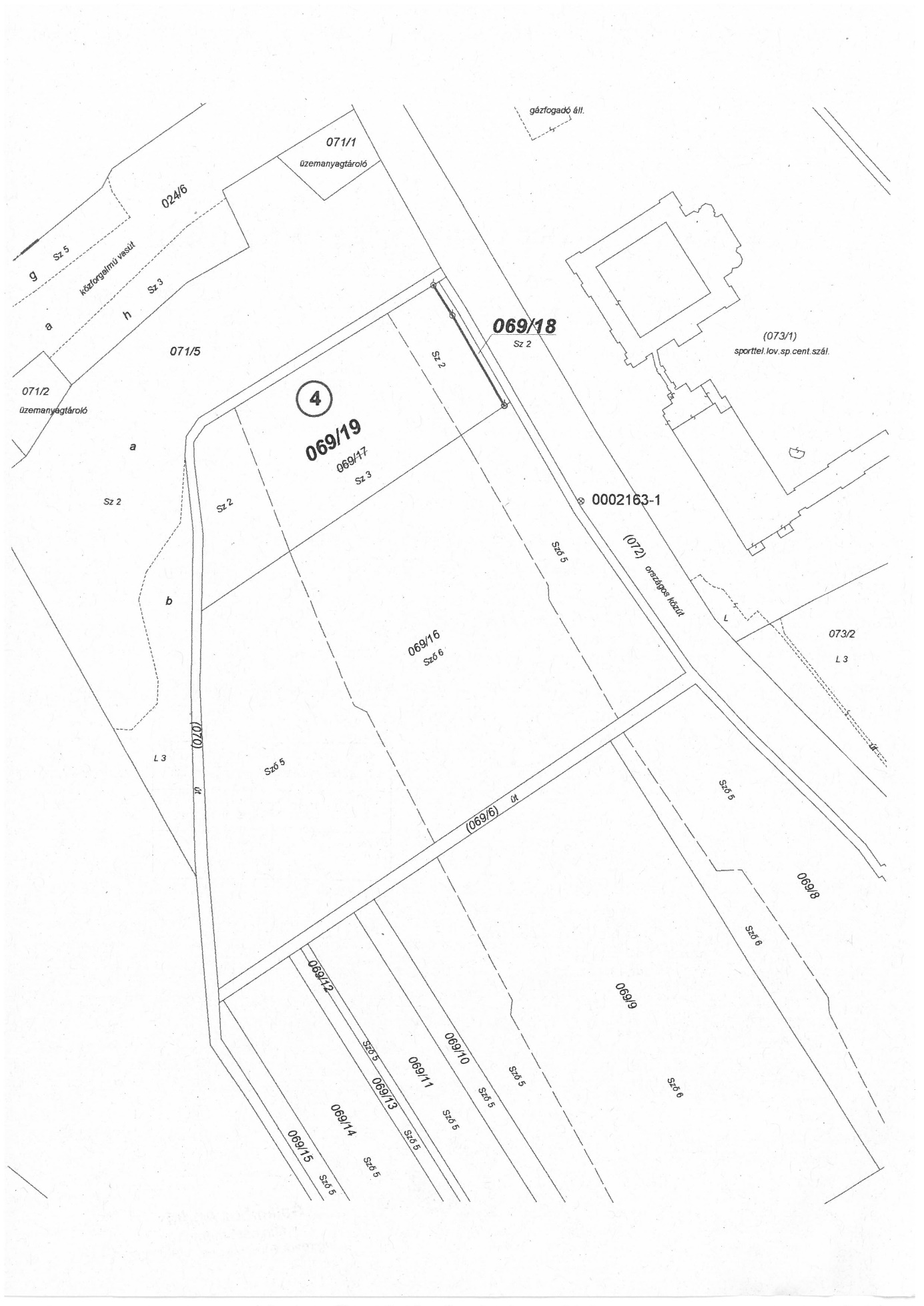 Mór 069/16 hrsz-ú ingatlan megosztása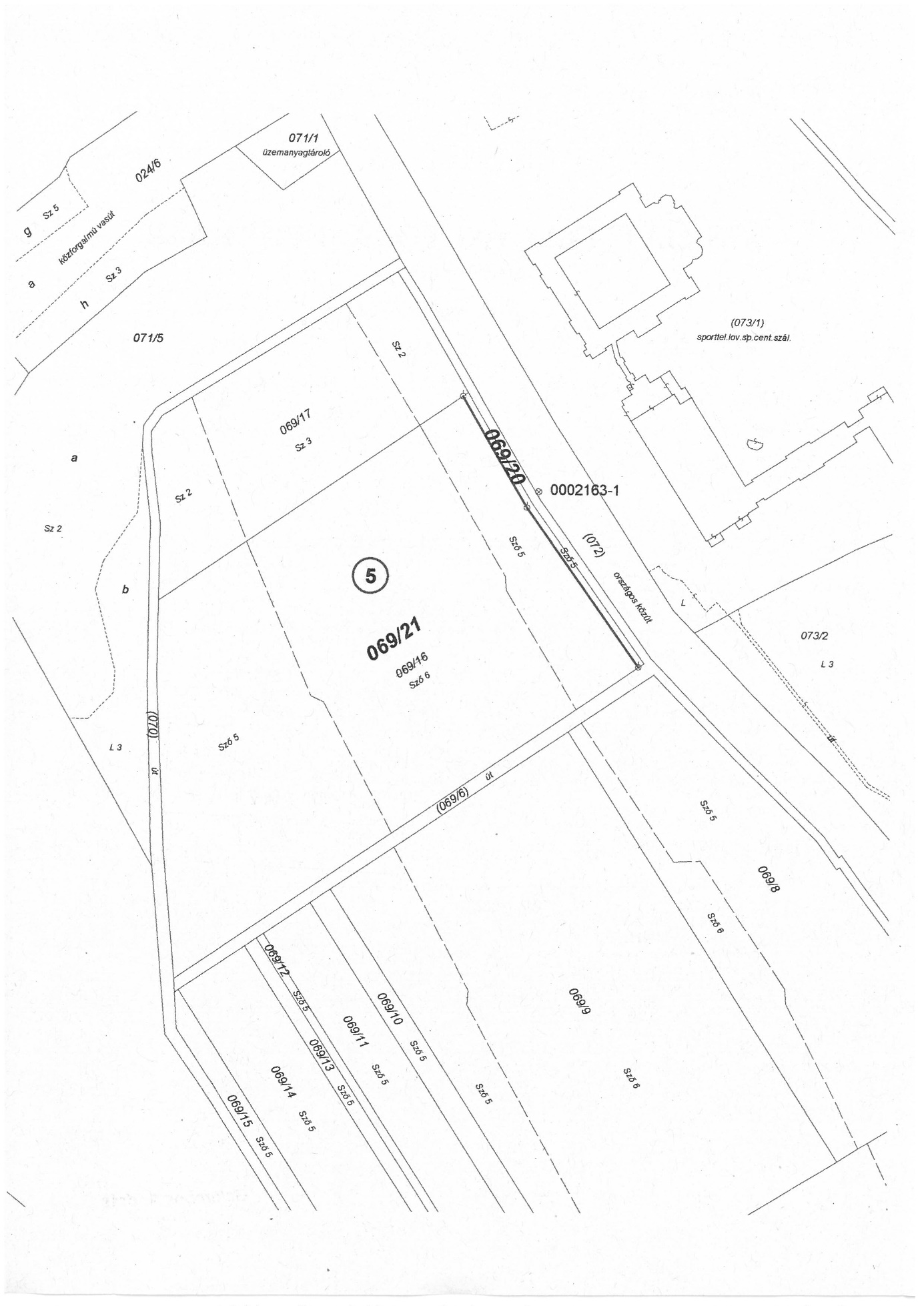 Mór 069/8 hrsz-ú ingatlan megosztása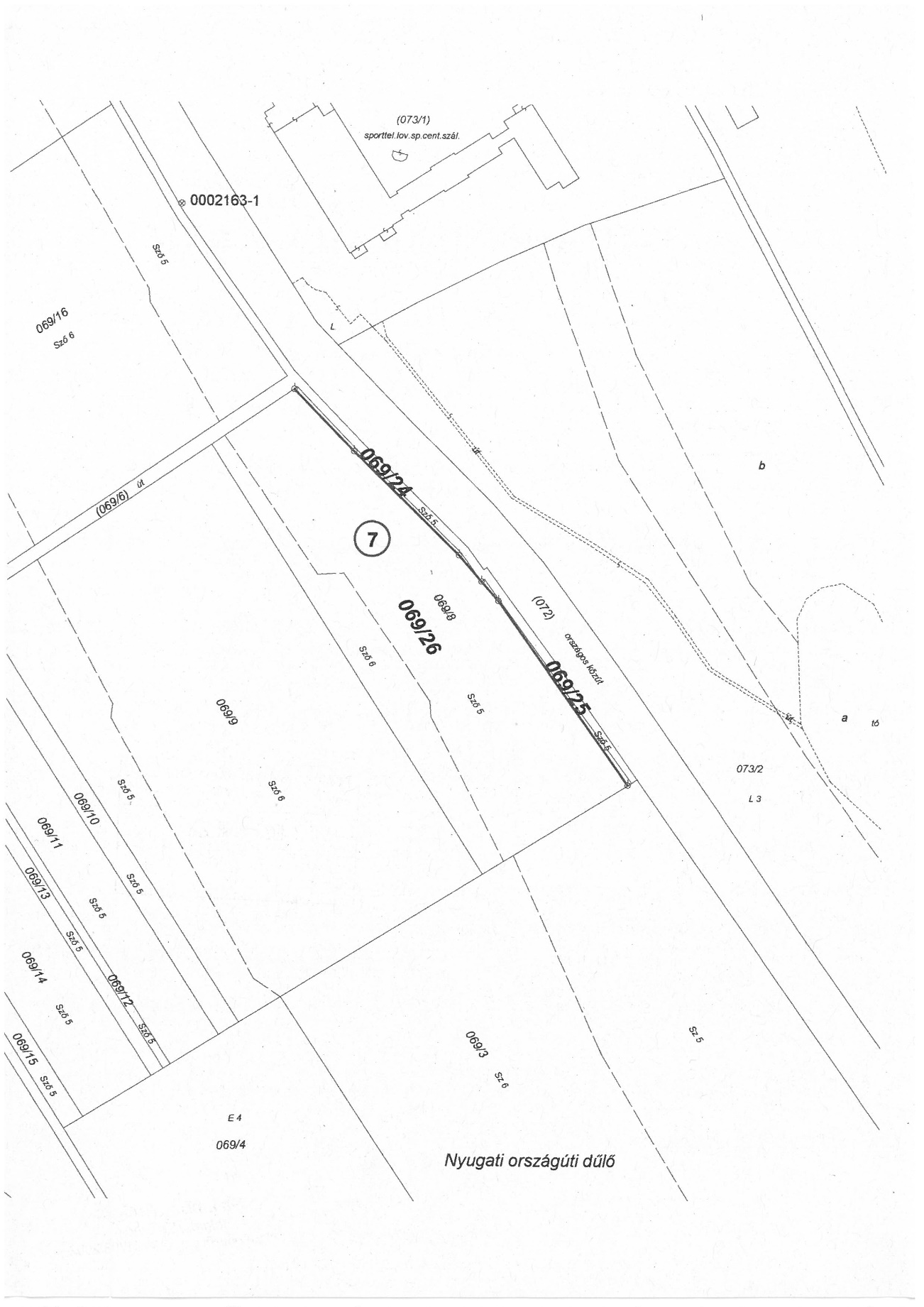 Mór 069/3 hrsz-ú ingatlan megosztása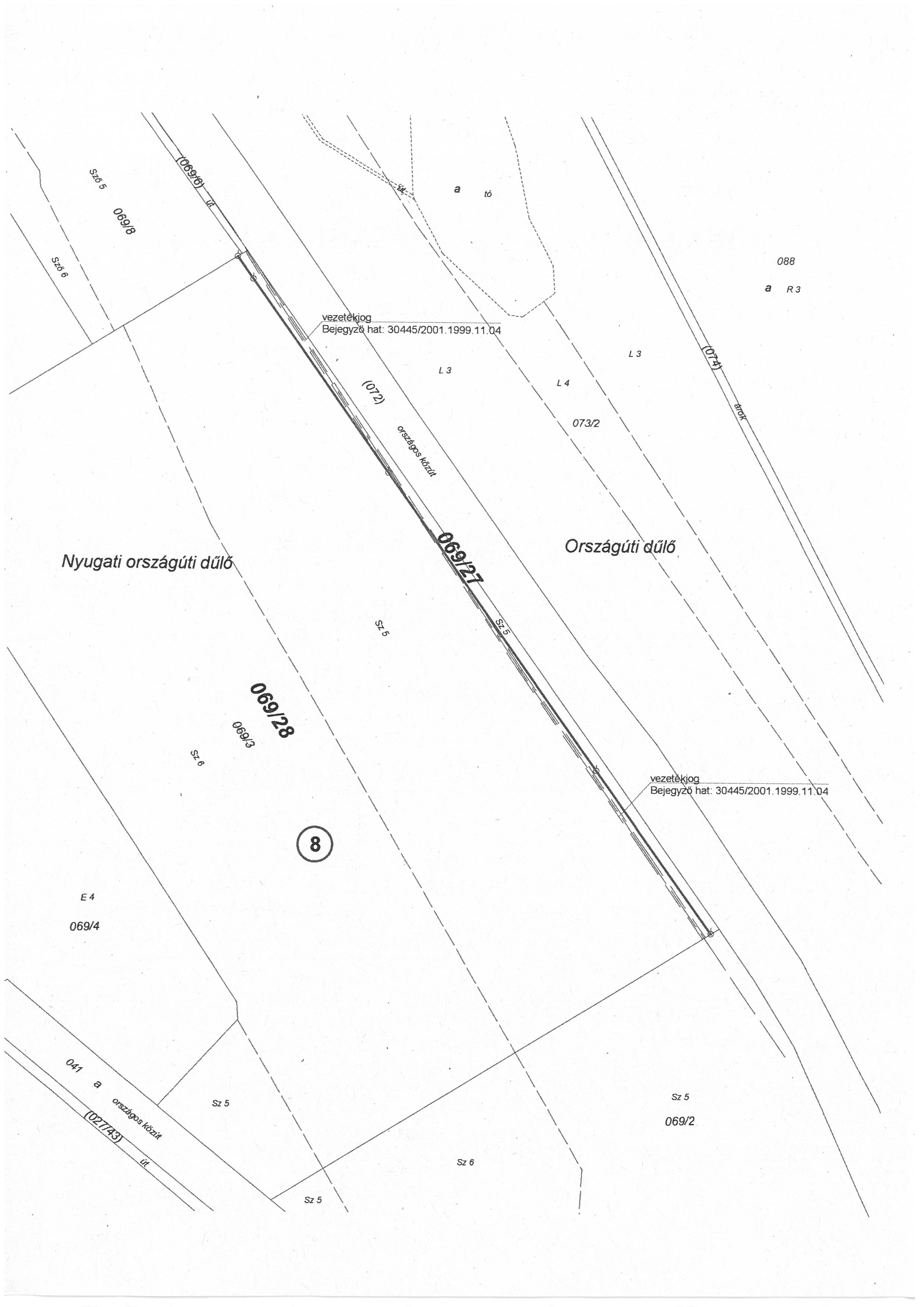 Mór 069/2 hrsz-ú ingatlan megosztása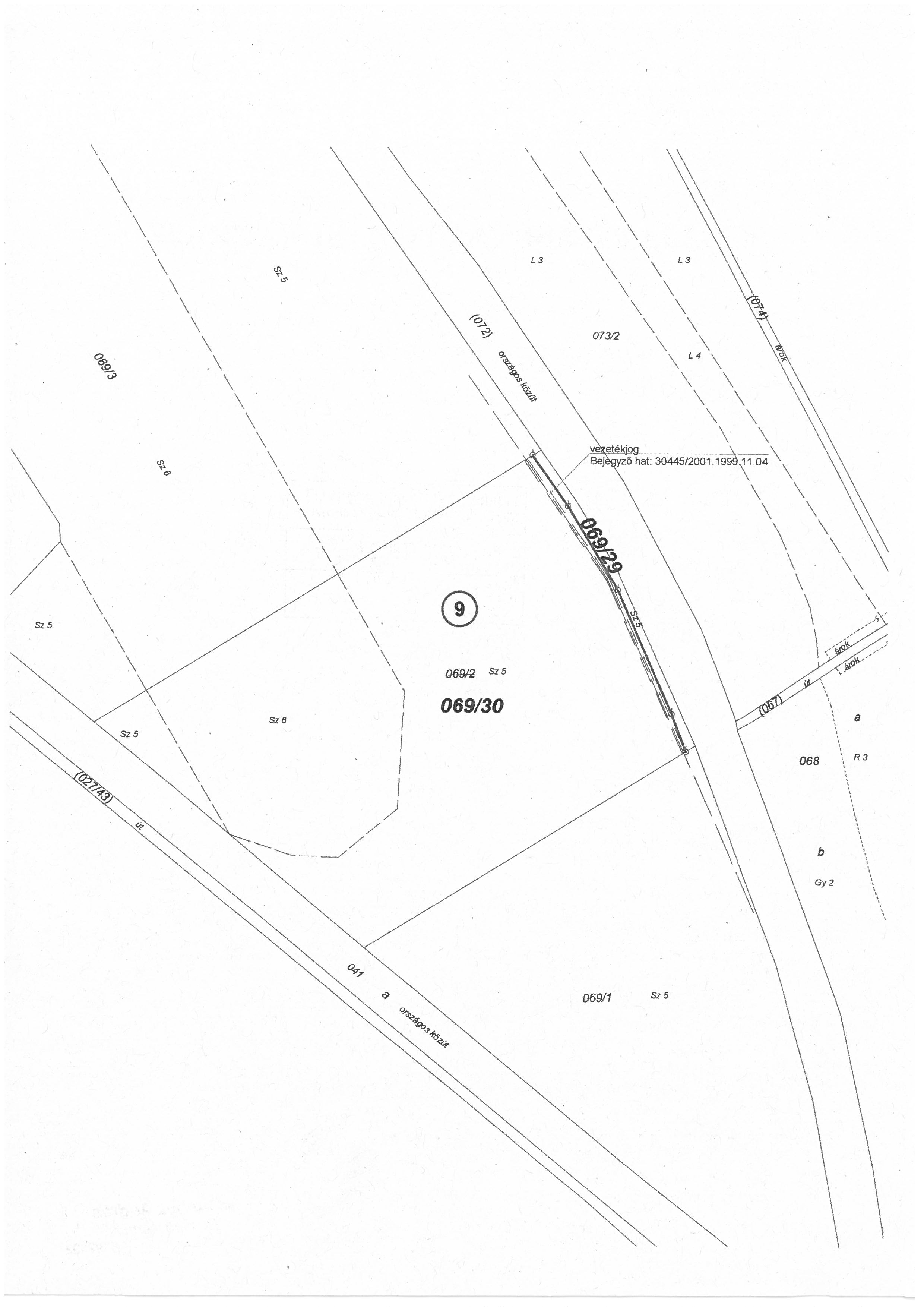 Mór 069/1 hrsz-ú ingatlan megosztása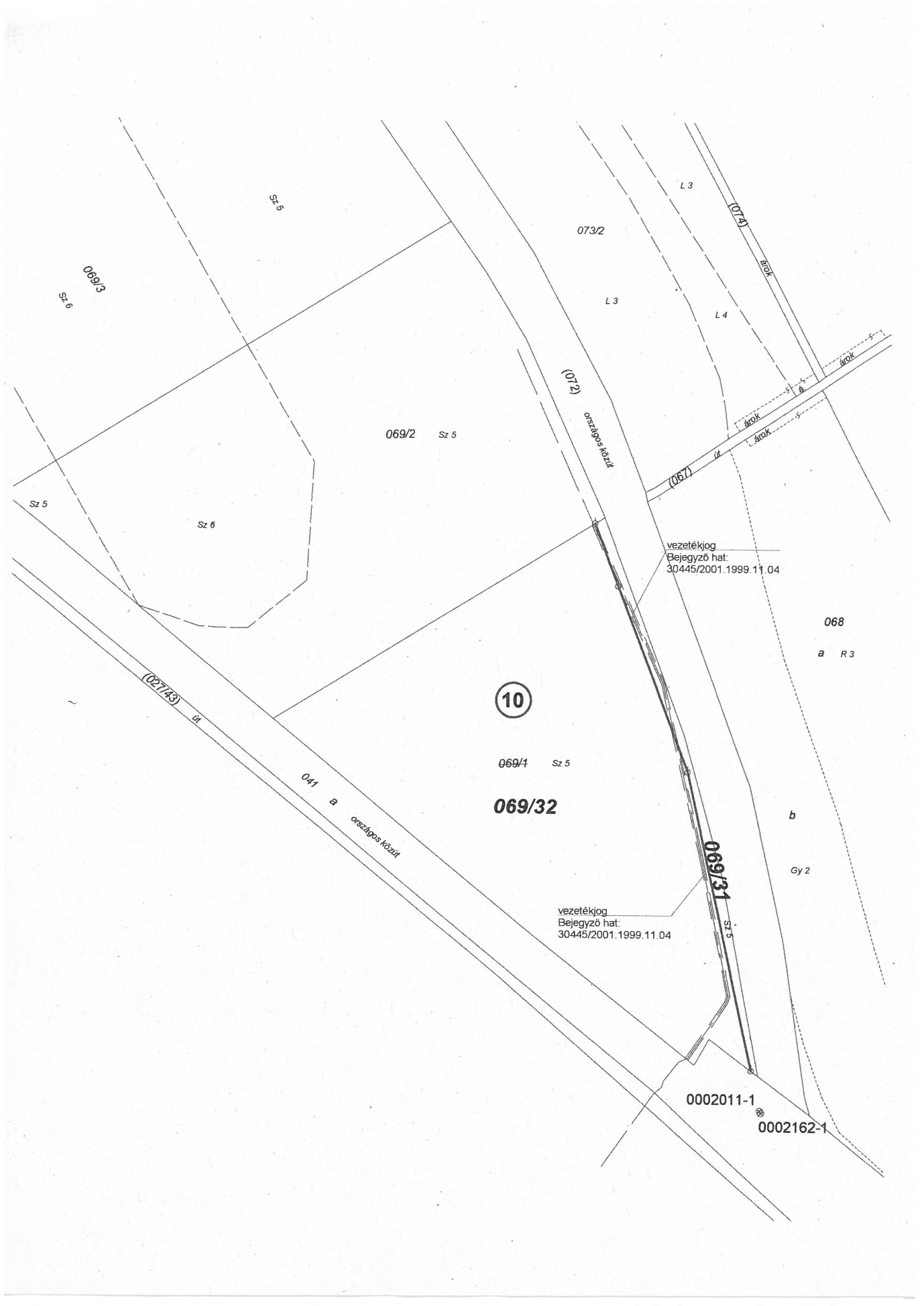 